Which of the following solutions is the most acidic?a.  [H+]= 1 x 10-14                                 c.  [H+]= 1 x 10-7                                 b.  [OH-] = 1 x 10-7                              d.  [OH-] = 1 x 10-9When tested, a solution turns red litmus to blue.  This indicates that the solution contains moremore H+ ions than OH- ionsmore H3O+ ions than OH- ions more OH- ions than H3O+ ionsmore H+ and OH- ions than H2O moleculesIf an aqueous solution turns blue litmus red, which relationship exists between the hydronium ion and hydroxide ion? [H3O+] < [OH-][H3O+] = [OH-][H3O+] > [OH-]Neither ion is presentFrom here down is Sort of a review ofUnit 9 (April 7 through april 24)3 H2 + N2 ---> 2 NH3 + 92kJ a) How many litres of hydrogen are required to produce 5.0 litres of NH3 at the same temperature and pressure?  Assume STP conditions. b) What amount of energy is released when 5.00 grams of NH3 are produced?c) Given the reaction above, what mass of nitrogen is needed to produce 889.0 kJ of energy?                           2 C10H22 + 31 O2 ---> 20 CO2 + 22 H2O + 13483kJ  a) What volume of CO2 is produced when 17.4 litres of oxygen is used? Assume STP conditions. b) What amount of energy is released when 1.00 gram of C10H22 is burned?                                     4 NH3 + 5 O2 ---> 6 H2O + 4 NO + 905kJ a) What mass of NO is produced when 2.0 moles of NH3 react? b) What volume of NH3 is required to react with 3.00 litres of oxygen at STP? c) What volume of gaseous water, at STP, is produced along with 2.83 litres of NO gas at STP?d) How much energy is produced when 2.70 grams of NH3 are burned?second titration dayCλeMis+ry: http://genest.weebly.com     Stop in for help every day at lunch and Tues,   &Thurs after school!After-hours question? Email me at home: eagenest@madison.k12.wi.usiName_________Period________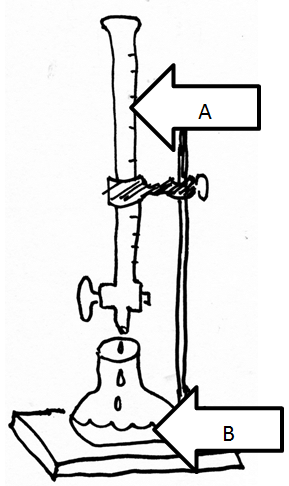 If you begin the titration and you are using phenolphthalein, where do you put it?  ( A / B )If you start out with NaOH in the burette at A and have HCl in the flask at B, the color of the phenolphthalein will be ( colorless / pink ) at the beginning of the titration and (colorless / pink ) at the end of the titration.A student put NaOH in the burette, HCl in the flask, did a titration and recorded the following:   [NaOH] = 0.449M  volume of HCl in the flask:  44 mLinitial reading of the burette:  45.00 mLfinal reading of the burette:  23.76 mLCalculate the [HCl]Calculate the pH of the HCl